ASSOCIAZIONE KOOL KIDS KANSL 1 ITALIA ONLUS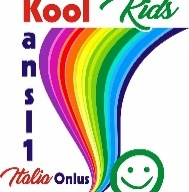 Sede Legale Via Centro Polifunzionale, 5 - 84050 Ispani (SA)Cod. Fiscale: N. 93031180651	MODULO DI ISCRIZIONE SOCIO SOSTENITORE / SIMPATIZZANTE  2018Email: info@koolkidsitalia.orgSITO WEB: www.koolkidsitalia.orgQuota di iscrizione annuale Associazione:  euro 20,00 (venti).Il versamento può essere effettuato tramite:⃝     	Bonifico bancario IBAN: IT20 Q084 0432 6900 0000 0027 040 BANCA DI CREDITO COOPERATIVO DI BUSTO GAROLFO E BUGGIATE causale quota iscrizione socio sostenitore oppure simpatizzante.⃝   	Postapay: 5333 1710 3766 .F. CRLGNR86S03I422H (CARIELLO Gennaro) ⃝	Paypal: microdelezione17q21.31@hotmail.com⃝	Contanti Ai fini dell'iscrizione nel libro dei soci, è necessario inviare o consegnare la ricevuta del versamento della suddetta quota associativa unitamente al presente modulo o in alternativa per chi lo compila on line completo in tutti i campi, all'email presidente@koolkidsitalia.org.In relazione al trattamento dati personali ai sensi dell’art.13 del D.Lgs n. 193/03 esprimo il mio CONSENSO al trattamento dei miei dati personali e dei dati sensibili acquisiti dall’Associazione KOOL KIDS KANSL 1 ITALIA ONLUS anche con modalità elettroniche e/o automatizzate.N.B.: Si accetta senza riserva lo Statuto visibile sul sito internet.DATA/LUOGO		  			                                                   FIRMA                                          COGNOME:NOME:DATA DI NASCITA:LUOGO DI NASCITA:RESIDENZA VIA:CITTA:PROV.:CAP.:TEL.:TIPO SOCIO                              ⃝ SOSTENITOREEMAIL:CODICE FISCALE: